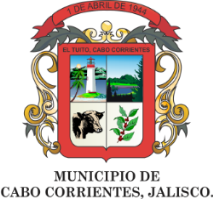 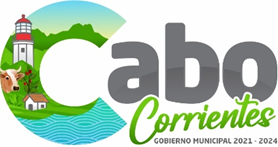 AGENDA DE PRESIDENCIA DEL MUNICIPIO DE CABO CORRIENTES, JALISCO MARZO 2022AGENDA DE PRESIDENCIA DEL MUNICIPIO DE CABO CORRIENTES, JALISCO MARZO 2022AGENDA DE PRESIDENCIA DEL MUNICIPIO DE CABO CORRIENTES, JALISCO MARZO 2022AGENDA DE PRESIDENCIA DEL MUNICIPIO DE CABO CORRIENTES, JALISCO MARZO 2022AGENDA DE PRESIDENCIA DEL MUNICIPIO DE CABO CORRIENTES, JALISCO MARZO 2022AGENDA DE PRESIDENCIA DEL MUNICIPIO DE CABO CORRIENTES, JALISCO MARZO 2022AGENDA DE PRESIDENCIA DEL MUNICIPIO DE CABO CORRIENTES, JALISCO MARZO 2022LUNESMARTESMIERCOLESJUEVESVIERNESSÁBADODOMINGO1 Atención ciudadana, con medidas sanitaria por Covid-19.2 Salida a la Ciudad de Guadalajara, Jalisco a Capacitación del FAIS .3   Atención ciudadana, con medidas sanitaria por Covid-19.4   Atención ciudadana, con medidas sanitaria por Covid-19.5 Reunión de Trabajo con Presidente de Ganaderos67 Reunión de Seguridad mediante zoom.Visita al Vertedero Municipal.8 Evento de Conmemoración y Visibilización  de las Mujeres.9 Reunión de Consejo de Desarrollo Rural Sustentable10  Salida a la Ciudad de Guadalajara.11 Salida a la Ciudad de GDL, asistencia a Capacitación.12  Capacitación en la Ciudad de GDL13 Capacitación en la Ciudad de GDL14   Reunión de Seguridad mediante zoom.Evento casa Día15   Atención ciudadana, con medidas sanitaria por Covid-19.16  Reunión de Trabajo con personal de Módulo de Maquinaria17  Salida a Guadalajara a reunión de Visor Urbano18 Salida a GDL, a reunión de Trabajo de la SIOP1920  Reunión de Mesa de Atención en Atenguillo 21 Día InhábilNatalicio de Benito Juárez22  Salida al Municipio de Atenguillo a reunión de Trabajo.23 Atención Ciudadana. Salida a Villa del Mar, Tehuamixtle e Ipala.24 Reunión de Trabajo en El Ranchito Municipio de Puerto Vallarta JISOC25 Reunión de Trabajo en Casimiro Castillo.26 Evento  “Festival de Ostión” Tehuamixtle27 Reunión con Chef para Festival del Ostión28 Reunión de Consejo de Seguridad Pública.29 Reunión de Transparencia en sala de regidores.30 recorrido de Playas con personal de Turismo del Estado.31 Salida a casa DíaDesfile de Aniversario 